上半年本市工业生产者价格运行情况及特点受疫情影响淡化、全球经济开始复苏、国际大宗商品价格持续上行、国内行业供求不平衡等因素的影响，上半年，本市工业生产者出厂价格和购进价格环比累计分别上升3%和7.1%；与去年同期相比，出厂价格和购进价格分别上升0.8%和4%，升幅比一季度分别扩大1.6个百分点和4.1个百分点。一、出厂价格和购进价格环比连续上升，升幅有所回落上半年，受国际油价及有色金属、钢材等大宗商品价格上涨等因素的影响，本市工业生产者价格环比连续6个月上升，这是近三年来罕见。其中，1月份，出厂价格和购进价格环比升幅分别为0.4%和1.1%；2月份，环比升幅分别为0.4%和1%；3月份环比升幅分别为0.9%和0.9%；4-5月份，出厂价格环比升幅略有收窄，而购进价格升幅则进一步扩大，其中5月份IPI环比上升1.9%，为53个月以来的最大环比升幅。6月份，受原材料保供稳价政策等因素的影响，两个价格升幅均有小幅回落。上半年，本市工业生产者出厂价格和购进价格环比累计分别上升3%和7.1%（见图1）。      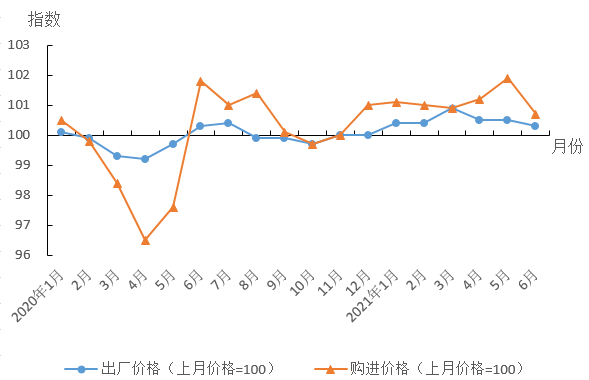 图1  2020年以来本市工业生产者价格月度环比指数二、出厂价格和购进价格同比由降转升，升幅逐月扩大从同比看，受去年各月两个价格降多升少、环比累计均为下降的滞后影响，1-2月，本市工业生产者出厂价格和购进价格继续维持去年的下降态势，但降幅收窄；3月份，出厂价格和购进价格在分别持续了27个月和12个月的同比下降态势后，均出现首次转正，分别上升0.4%和1.8%；4-6月，出厂价格和购进价格同比升幅明显呈扩大态势，4月份分别上升1.7%和5.8%，5月份分别上升为2.6%和9.6%，6月份分别上升2.8%和9.3%，其中5月份购进价格为47个月以来、6月份出厂价格为34个月以来的最大同比升幅。上半年累计，本市工业生产者出厂价格和购进价格比去年同期分别上升0.8%和4%（见图2）。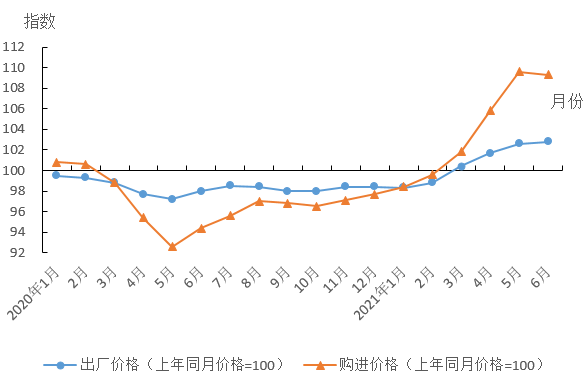 图2  2020年以来本市工业生产者价格月度同比指数三、石油、化工、钢铁行业价格环比上升是出厂价格总指数环比上升的主要原因上半年，受国际原油价格振荡走高及行业供求关系等因素的影响，国内汽柴油价格连续上调，致使本市石油煤炭及其他燃料加工业出厂价格环比累计上升22.1%，同时，与原油价格相关的化学原料和化学制品制造业价格环比累计也上升9.9%。另一方面，在近期铁矿石价格位于高位，而下游需求不断增长的影响下，本市黑色金属冶炼和压延加工业出厂价格环比累计上升29%。上述重点行业产品价格上升是上半年本市PPI总指数环比上升的主要原因。四、汽车、电子行业价格同比下降是下拉出厂价格总指数的主要因素上半年，在本市调查的35个大类工业行业中，产品出厂价格同比下降的有14个，下降面为40%。其中，汽车制造业、计算机通信和其他电子设备制造业2个大类行业出厂价格同比分别下降6.8%和5%，共计下拉总指数2个百分点，部分抵消了大宗商品价格上涨的影响。其中，汽车行业受产品特点及行业发展周期的影响，近年价格处于长期趋降通道中，而上半年人民币升值也造成了电子信息行业价格下降；与之相对的是黑色金属冶炼和压延加工业、化学原料和化学制品制造业，无论是环比还是同比，都是1-5月PPI主要上拉因素（见表1）。表1  2021年上半年上海重点行业出厂价格变动情况及对总指数的影响五、九大类原材料购进价格同比“七升一平一降”上半年，本市九大类原材料购进价格同比“七升一平一降”。其中，升幅较大的有黑色金属材料类（18.5%）、有色金属材料及电线类（16.2%）、农副产品类（15.3%）；而其他工业原材料及半成品类是唯一一个下降的大类（-0.9%）（见图3）。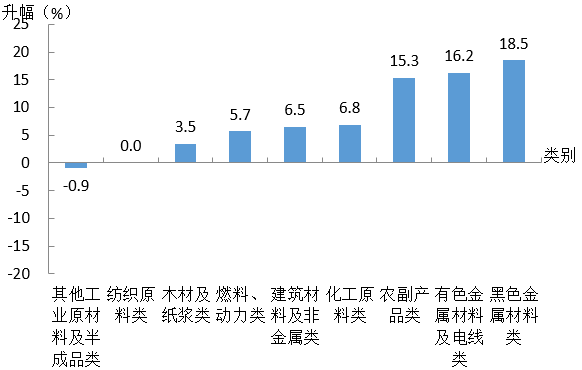 图3  2021年上半年本市工业生产者购进价格分类同比升降幅类  别比上年同期升降幅度（%）比上年同期升降幅度（%）对总指数影响（百分点）工业生产者出厂价格0.4——# 汽车制造业-6.8-1.4-1.4计算机、通信和其他电子设备制造业黑色金属冶炼和压延加工业化学原料和化学制品制造业-5.028.4     14.9-0.7 0.9      1.3-0.7 0.9      1.3